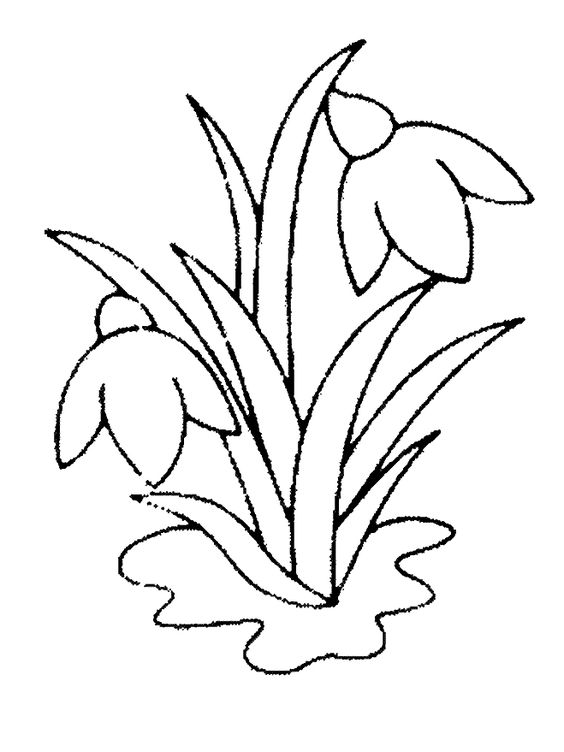 Návod na výrobu snežienky z vatových tampónov.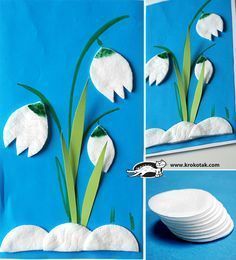 